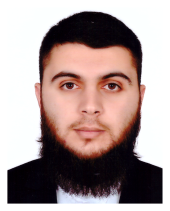 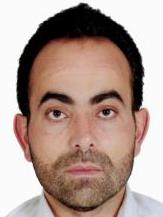 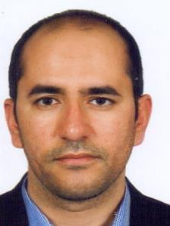 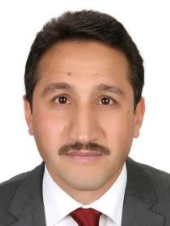 Abullah Mesut ÇINARAdem AKÇELİKAdem KARACABakan DURSUN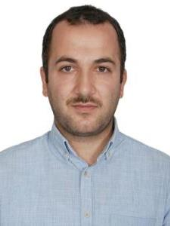 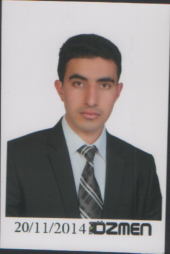 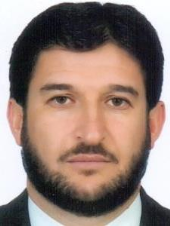 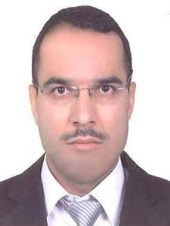 Bekir ŞENEyyüp BAKANFehim DAĞTEKİNHasan ŞAHİN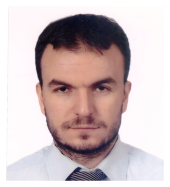 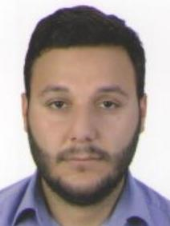 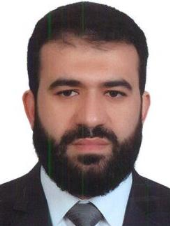 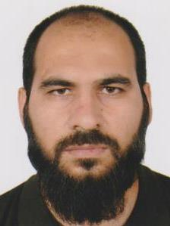 İsmail ÇAKMAKMaşallah KONUKSEVERMehmet Hanifi KARTALMüslüm ACIOĞLU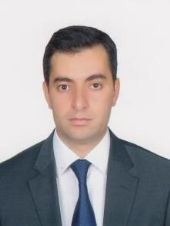 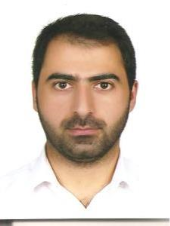 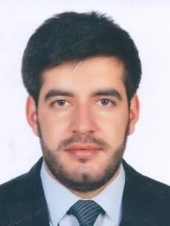 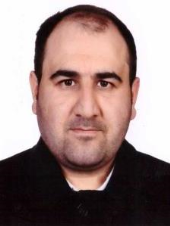 Nihat ŞAHİNSadi TEMİROGULLARISezgin DÜLGEROĞLUSinan YILMAZ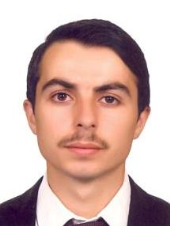 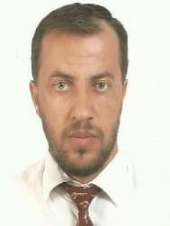 Şahin HAZARYahya AKTAŞ